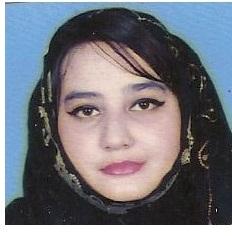 SHAZIAShazia.149028@2freemail.com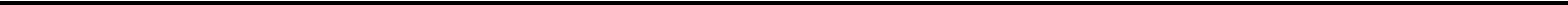 CAREER OBJECTIVES: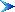 To work for a progressive organization where I will be able to use my education and experience to make valuable contribution & to achieve a challenging and growth oriented position in a professional environment where I can further develop and utilize my skills, while making a significant contribution to the organization. FIELD OF INTEREST: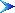 Administration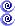 Sales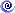 MarketingEDUCATIONAL PROFILE: Academic Qualifications:Matriculation. EXPERIENCE :Reception Experience of 3 yearSales lady Experience of 3 yearMarketing Experience of 4 yearEvent Management Experience of 2 years PROFESSIONAL SKILLS:Stimulating Leadership & Team building abilities.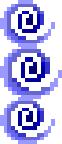 Creative approach to problem solving.Strong ability to work in team and can lead the team.Establish and maintain a professional relationship With Company.Good verbal and communication skillPERSONAL INFORMATION:Name:	ShaziaGender-	FemaleFather’s Name:	Amanullah ShahNationality:	Pakistan - KarachVisa Status:	Visit VisaLanguages ;.English.Hindhi. Urdu. Arabic (elementary level)REFERENCES:Reliable & trustworthy references to be furnished upon request.